Уважаемые родители моих дорогих учеников 7 А класса!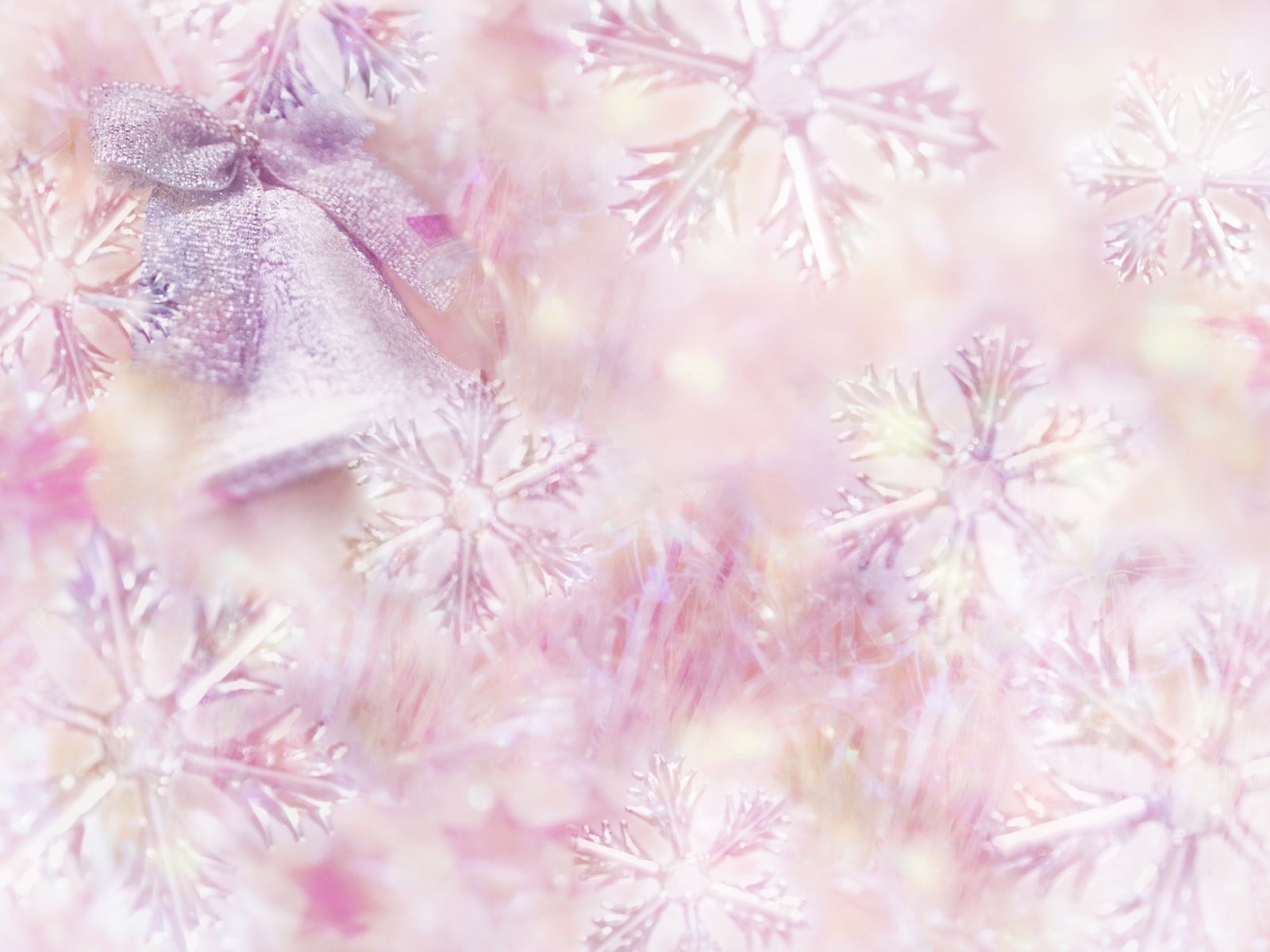 От всей души поздравляю вас с Новым Годом и наступающим Рождеством! Примите искреннюю благодарность за ВАШИ поздравления и подарки! Здоровья всем вам и вашим близким!Задание по русскому языку на каникулы:- Подготовка к экзаменам (Вопросы прилагаются)Задание по литературе на среду, 9 января:- Перечитать стихотворения в прозе И.С.Тургенева, помещенные в учебнике;- Читать и к уроку знать содержание стихотворений Н.А.Некрасова «Железная дорога», «Орина, мать солдатская», «В полном разгаре страда деревенская».- Чтение наизусть части II из стихотворения «Железная дорога»; прочитать в учебнике все статьи к этому произведению.- к 15 января. Прочитать самостоятельно поэму «Мороз, Красный нос» (в учебнике ее нет).